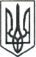 ЛЮБОТИНСЬКА МІСЬКА РАДАХАРКІВСЬКА ОБЛАСТЬВИКОНАВЧИЙ КОМІТЕТРІШЕННЯПро поповнення дитячого будинкусімейного  типу ___________________і влаштування на виховання та спільне проживання дитини, _______________, ________року народження Відповідно до Закону України «Про забезпечення організаційно-правових умов соціального захисту дітей-сиріт та дітей, позбавлених батьківського піклування», постанови Кабінету Міністрів України «Про затвердження положення про дитячий будинок сімейного типу» від 26 квітня 2002 року № 564 зі змінами та доповненнями, рекомендації Харківського обласного центру соціальних служб для сім’ї, дітей та молоді про проходження навчання (курсу підготовки) кандидатів в опікуни, піклувальники,                прийомні батьки, батьки-вихователі від 20 жовтня 2021 року, розглянувши заяву гр. ___________ від 08.11.2021 року, яка мешкає та зареєстрована за адресою: _____________, згідно рішення виконавчого комітету Люботинської міської ради Харківської області від 09.02.2021 р. № 36 «Про продовження функціонування дитячого будинку сімейного типу 
____________», беручи до уваги витяг з протоколу комісії від 08.11.2021 р., керуючись п.б. п.п. 4 ст. 34, ст.59 Закону України «Про місцеве самоврядування в Україні», виконавчий комітет  Люботинської міської ради Харківської області ВИРІШИВ:1. Поповнити дитячий будинок сімейного типу _________, ___ р.н., яка мешкає та зареєстрована за адресою: _____________.2. Влаштувати з 15 листопада 2021 року із КНП «Міський перинатальний центр» Харківської міської ради до дитячого будинку сімейного типу ___, ____ р.н., на виховання та спільне проживання ___________, ______ р.н., яка перебуває на первинному обліку дітей, які залишились без батьківського піклування, дітей-сиріт і дітей, позбавлених батьківського піклування, служби у справах дітей виконавчого комітету Люботинської міської ради Харківської області і має статус дитини-сироти (мати, ________, померла              __________ (свідоцтво про смерть серія _______, видане відділом державної реєстрації актів цивільного стану у місті Харкові Східного міжрегіонального управління Міністерства юстиції (м. Харків) 08.10.2021 р.; відомості про батька дитини записані відповідно до ч. 1 ст. 135 Сімейного кодексу України).3. Відповідно до пункту 19 Положення про дитячий будинок сімейного типу, затвердженого постановою Кабінету Міністрів України від 26.04.2002 р. № 564, покласти персональну відповідальність за життя, здоров’я, фізичний та психічний розвиток                 дитини-вихованця на матір-виховательку.4. Службі у справах дітей виконавчого комітету Люботинської міської ради Харківської області (Аліна СЛЬОТА):4.1 Підготувати проєкт додаткової угоди до договору між матір’ю-вихователькою та виконавчим комітетом Люботинської міської ради Харківської області про організацію діяльності дитячого будинку сімейного типу (далі  угода).4.2 Сприяти передачі матері-виховательці необхідного пакету оригіналів документів, згідно наказу №4591 від 18.11.2008 року «Про затвердження Порядку ведення особової справи дитини-сироти та дитини, позбавленої батьківського піклування…», який підтверджує наявність у дитини юридичного статусу, визначає форму її влаштування. 4.3 Здійснити контроль за виконанням угоди, а також за умовами проживання та виховання дитини-вихованки.4.4. Один раз на рік готувати звіт про стан утримання і розвитку дитини  у дитячому будинку сімейного типу.5. Люботинському міському центру соціальних служб для сім’ї, дітей та молоді (Тетяна ЖМАЙЛОВА):5.1 Закріпити за дитячим будинком сімейного типу ______ соціального працівника.5.2. Забезпечити постійний соціальний супровід дитячого будинку сімейного типу, який передбачає надання педагогічних, соціально-економічних, соціально-медичних та інформаційних послуг, спрямованих на створення належних умов функціонування дитячого будинку сімейного типу.5.3 Надавати службі у справах дітей виконавчого комітету Люботинської міської ради щорічно інформацію про ефективність функціонування дитячого будинку сімейного типу.6. Управлінню соціального захисту населення виконавчого комітету Люботинської міської ради (Ірина ЯРОШ):6.1. Здійснювати призначення та виплати державної соціальної допомоги на дитину, грошового забезпечення батькам-вихователям у межах видатків, передбачених у державному бюджеті на утримання дитячих будинків сімейного типу.6.2 Здійснювати зазначені виплати на дитину, грошового забезпечення                      матері-виховательці щомісяця до 20 числа.6.3 Подавати інформацію службі у справах дітей виконавчого комітету Люботинської міської ради Харківської області про призначення державної соціальної допомоги прийомних дітей, грошового забезпечення прийомним батькам та про причини не призначення, не виплати, чи припинення їх виплат до 3 числа місяця наступного за звітним.7. Комунальному некомерційному підприємству "Центр первинної медико-санітарної допомоги " Люботинської міської ради Харківської області (Олег ЧУХЕН):7.1. Закріпити за дитиною-вихованкою  дільничного лікаря - педіатра.7.2 Організувати двічі на рік проходження дитиною-вихованкою  медичного огляду, здійснювати диспансерний нагляд.7.3 Надавати службі у справах дітей виконавчого комітету Люботинської міської ради Харківської області щорічний звіт про стан здоров’я дитини, дотримання матір’ю-вихователькою рекомендацій лікарів.8. Відділу освіти Люботинської міської ради Харківської області (Валерій СТРІЛЕЦЬ):8.1 Забезпечити право на здобуття дошкільної освіти, загальної середньої освіти прийомною дитиною,  позашкільну зайнятість.8.2. Подавати службі у справах дітей виконавчого комітету Люботинської міської ради щорічний звіт про рівень розвитку та знань дитини-вихованки, наявність шкільного одягу та шкільного приладдя, систематичне відвідування уроків та своєчасність і якість виконання домашніх завдань, відвідування дитиною гуртків, секцій, позашкільних заходів, участь матері-виховательки у вихованні дитини, тощо.9. Відділу культури, молоді та спорту виконавчого комітету Люботинської міської ради Харківської області (Ольга ІЩЕНКО): забезпечити безкоштовне оздоровлення дитини-вихованки у оздоровчих закладах.10. Начальнику відділу поліції № 2 Харківського РУП № 1 Головного управління Національної поліції  в Харківській області (Дмитро ЗАБІГАЙЛО):10.1. Закріпити інспектора ювенальної превенції для здійснення супроводу за дитячим будинком сімейного типу _____________.. 10.2. Надавати щорічно до 1 грудня службі у справах дітей виконавчого комітету Люботинської міської ради Харківської області звіт про відсутність (наявність) проявів асоціальної поведінки з боку дитини, яка виховуються матір’ю-вихователькою у дитячому будинку сімейного типу. 11. Встановити місце проживання _________ за адресою проживання матері-виховательки _______ за адресою: _____________.12. Контроль за виконанням рішення покласти на заступника міського голови з питань діяльності виконавчих органів ради Вячеслава РУБАНА.Міський голова 							 	Леонід ЛАЗУРЕНКО09 листопада 2021 року№________ 